BASE LEGAL DE LA INSTITUCIÓNOPCIÓN: MARCO LEGAL DEL SISTEMA DE TRANSPARENCIA / LEYESOPCIÓN: MARCO LEGAL DEL SISTEMA DE TRANSPARENCIA / DECRETOSOPCIÓN: MARCO LEGAL DEL SISTEMA DE TRANSPARENCIA / RESOLUCIONES Y REGLAMENTOSOPCIÓN: NORMATIVASOPCIÓN: ESTRUCTURA ORGÁNICA DE LA INSTITUCIÓNOPCIÓN: NORMATIVASOPCIÓN: OFICINA DE LIBRE ACCESO A LA INFORMACIÓNOPCIÓN: PLAN ESTRATÉGICO DE LA INSTITUCIÓNOPCIÓN: PUBLICACIONES OFICIALESOPCIÓN: ESTADÍSTICAS INSTITUCIONALESOPCIÓN: SERVICIOS AL PÚBLICOOPCIÓN: ACCESO AL PORTAL DE 311 SOBRE QUEJAS, RECLAMACIONES, SUGERENCIAS Y DENUNCIASOPCIÓN: DECLARACIONES JURADAS DE PATRIMONIOOPCIÓN: PRESUPUESTO / EJECUCIÓN DEL PRESUPUESTOOPCIÓN: RECURSOS HUMANOSOPCIÓN: BENEFICIARIOS DE PROGRAMAS ASISTENCIALESOPCIÓN: COMPRAS Y CONTRATACIONES / LISTADO DE PROVEEDORES DEL ESTADOOPCIÓN: COMPRAS Y CONTRATACIONES OPCIÓN: PROYECTOS Y PROGRAMASOPCIÓN: FINANZASOPCIÓN: DATOS ABIERTOSOPCIÓN: COMISIÓN DE ÉTICA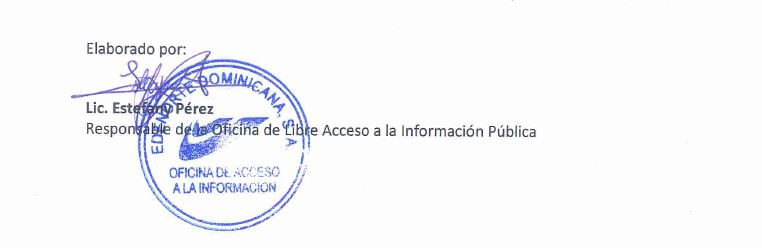 INSTITUCIÓNInstitución: Empresa Distribuidora de Electricidad del Norte, S.A - EDENORTE
incúmbete: Ing. Julio Cesar Correa – Administrador Gerente General
Teléfono: (809) 241-9090
Dirección Física: Av. Juan Pablo Duarte #74, Santiago de los Caballeros, R.D. 
Dirección Web: https://edenorte.com.do/ Correo Electrónico institucional: webmaster@edenorte.com.doENLACE PORTAL TRANSPARENCIAFECHA DE ACTUALIZACIÓNURL: https://edenorte.com.do/transparencia/ Enero 2019DOCUMENTO / INFORMACIONFORMATOENLACEDISPONIBILIDAD (SI/NO)FechaConstitución de la República DominicanaDigital Descargahttps://edenorte.com.do/transparencia/constitucion-de-la-republica-dominicana/ SiEneroLey No 186-07 que introduce modificaciones a la Ley General de Electricidad (125-01)Digital Descargahttps://edenorte.com.do/transparencia/wp-content/plugins/download-attachments/includes/download.php?id=8726SiEneroLey No 57-07 Fuentes Renovables De Energía.Digital Descargahttps://edenorte.com.do/transparencia/wp-content/plugins/download-attachments/includes/download.php?id=8724 SiEneroLey No 125-01, Ley General De Electricidad.Digital Descargahttps://edenorte.com.do/transparencia/wp-content/plugins/download-attachments/includes/download.php?id=8725 SiEneroLey No. 141-97 General de Reforma de la Empresa Pública, de fecha 10 de junio de 1997.Digital Descargahttps://edenorte.com.do/transparencia/wp-content/plugins/download-attachments/includes/download.php?id=110087Si EneroLey No. 16-92 Código de Trabajo de la República Dominicana, de fecha 29 de mayo de 1992.Digital Descargahttps://edenorte.com.do/transparencia/wp-content/plugins/download-attachments/includes/download.php?id=110089SiEneroDecreto No. 167-13 que declara de emergencia nacional el aumento de la capacidad de generación eléctrica de bajo costo, de fecha 21 de junio de 2013.Digital Descargahttps://edenorte.com.do/transparencia/wp-content/plugins/download-attachments/includes/download.php?id=110102SiEneroDecreto 923-09 Liderazgo de la CDEEE en las empresas eléctricas.Digital Descargahttps://edenorte.com.do/transparencia/wp-content/plugins/download-attachments/includes/download.php?id=110103SiEneroDecreto 894 declara de emergencia la identificación de soluciones para el desabastecimiento del sector eléctrico.Digital Descargahttps://edenorte.com.do/transparencia/wp-content/plugins/download-attachments/includes/download.php?id=110104SiEneroDecreto No. 544-08 que modifica varios artículos del Decreto No. 16-06, de fecha 15 de septiembre de 2008Digital Descargahttps://edenorte.com.do/transparencia/wp-content/plugins/download-attachments/includes/download.php?id=110105SiEneroDecreto No. 494-07 que modifica el Reglamento de Aplicación de la Ley No. 125-01, de fecha 30 de agosto de 2007Digital Descargahttps://edenorte.com.do/transparencia/wp-content/plugins/download-attachments/includes/download.php?id=110106SiEneroDecreto No. 16-06 que aprueba el Reglamento para el funcionamiento de la Unidad de Electrificación Rural y Sub-urbana, de fecha 18 de enero de 2006Digital Descargahttps://edenorte.com.do/transparencia/wp-content/plugins/download-attachments/includes/download.php?id=110107SiEneroDecreto No. 306-03 que ratifica y enmienda el Reglamento de Aplicación de la Ley No. 125-01, de fecha 1 de abril de 2003Digital Descargahttps://edenorte.com.do/transparencia/wp-content/plugins/download-attachments/includes/download.php?id=110108SiEneroDecreto No. 302-03 que crea el Fondo de Estabilización de la Tarifa Eléctrica, de fecha 31 de marzo de 2003Digital Descargahttps://edenorte.com.do/transparencia/wp-content/plugins/download-attachments/includes/download.php?id=110109SiEneroDecreto No. 749-02 que ratifica y enmienda el Reglamento de Aplicación de la Ley No 125-01, de fecha 19 de septiembre de 2002Digital Descargahttps://edenorte.com.do/transparencia/wp-content/plugins/download-attachments/includes/download.php?id=110110SiEneroDecreto No 648-02 que aprueba el Reglamento para el Funcionamiento de la Corporación Dominicana de Empresas Eléctricas Estatales, de fecha 21 de agosto de 2002Digital Descargahttps://edenorte.com.do/transparencia/wp-content/plugins/download-attachments/includes/download.php?id=110111SiEneroDecreto No. 647-02 que reconoce la creación de la Corporación Dominicana de Empresas Eléctricas Estatales como una empresa autónoma de servicio público, de fecha 21 de agosto de 2002Digital Descargahttps://edenorte.com.do/transparencia/wp-content/plugins/download-attachments/includes/download.php?id=110112SiEneroDecreto No. 555-02 que aprueba el Reglamento para la Aplicación de la Ley General de Electricidad 125-01, de fecha 19 de julio de 2002Digital Descargahttps://edenorte.com.do/transparencia/wp-content/plugins/download-attachments/includes/download.php?id=110113SiEneroResolución SIE-039-2016-MEMI Modificación ¨Reglamento para la presentación, procesamiento y decisión de las reclamaciones surgidas en la relación Empresas Distribución - Usuarios a través de la vía administrativa¨, de fecha 31 de mayo de 2016Digital Descargahttps://edenorte.com.do/transparencia/wp-content/plugins/download-attachments/includes/download.php?id=110091SiEneroEneroResolución sie-031-2015-memi modificación criterios aplicación opciones.Digital Descargahttps://edenorte.com.do/transparencia/wp-content/plugins/download-attachments/includes/download.php?id=8779SiEneroResolución SIE-030-2015-MEMI Reglamento tramitación aprobación planos y solicitudes interconexión, de fecha 29 de mayo de 2015Digital Descargahttps://edenorte.com.do/transparencia/wp-content/plugins/download-attachments/includes/download.php?id=8837SiEneroResolución SIE-028-2015-MEMI Homologación motivos reclamación, de fecha 28 de mayo de 2015Digital Descargahttps://edenorte.com.do/transparencia/wp-content/plugins/download-attachments/includes/download.php?id=8836SiEneroResolución SIE-019-2012 Norma de calidad, de fecha 30 de marzo de 2012Digital Descargahttps://edenorte.com.do/transparencia/wp-content/plugins/download-attachments/includes/download.php?id=8835SiEneroResolución SIE-260-2010 Designación de la oficina de protección al consumidor de electricidad, de fecha 23 de noviembre de 2010Digital Descargahttps://edenorte.com.do/transparencia/wp-content/plugins/download-attachments/includes/download.php?id=8781SiEneroResolución SIE-45-2009  Por la que se emite el Reglamento para la presentación, procesamiento y decisión de las reclamaciones surgidas en la relación empresas distribución – usuarios a través de la vía administrativa, de fecha 9 de junio de 2009Digital Descargahttps://edenorte.com.do/transparencia/wp-content/plugins/download-attachments/includes/download.php?id=8838SiEneroResolución SIE-48-2005 Valores a ser aplicados por las distribuidoras por concepto de corte y re-conexión de energía eléctrica, de fecha 2 de junio de 2005Digital Descargahttps://edenorte.com.do/transparencia/wp-content/plugins/download-attachments/includes/download.php?id=8780SiEneroResolución SEIC-237-98 Sobre régimen tarifario aplicable para las empresas distribuidoras, de fecha 30 de octubre de 1998Digital Descargahttps://edenorte.com.do/transparencia/wp-content/plugins/download-attachments/includes/download.php?id=8778SiEneroResolución 1-2017 Sobre compras y contrataciones de Obras de bienesDigital Descargahttps://edenorte.com.do/transparencia/wp-content/plugins/download-attachments/includes/download.php?id=8777SiEneroResolución SIE-071-2018-TF Fijación tarifas a usuarios regulados servidos por las empresas distribuidoras, para el mes de septiembre de 2018Digital Descargahttps://edenorte.com.do/transparencia/wp-content/plugins/download-attachments/includes/download.php?id=110090SiEneroDOCUMENTO / INFORMACIONFORMATOENLACEDISPONIBILIDAD (SI/NO)FechaLey No. 311-14 que instituye el Sistema Nacional Autorizado y Uniforme de Declaraciones Juradas de Patrimonio, de fecha 11 de agosto de 2014 Digital Descargahttps://edenorte.com.do/transparencia/wp-content/plugins/download-attachments/includes/download.php?id=6216SiEneroLey No. 172-13 que tiene por objeto la protección integral de los datos personales, de fecha 13 de diciembre de 2013Digital Descargahttps://edenorte.com.do/transparencia/wp-content/plugins/download-attachments/includes/download.php?id=110115EneroLey No. 247-12 orgánica de la Administración Pública, de fecha 9 de agosto de 2012Digital Descargahttps://edenorte.com.do/transparencia/wp-content/plugins/download-attachments/includes/download.php?id=110116EneroLey No. 1-12 que establece la Estrategia Nacional de Desarrollo 2030, de fecha 25 de enero de 2012Digital Descargahttps://edenorte.com.do/transparencia/wp-content/plugins/download-attachments/includes/download.php?id=110117EneroLey No. 481-08 General de ArchivosDigital Descargahttps://edenorte.com.do/transparencia/wp-content/plugins/download-attachments/includes/download.php?id=6220SiEneroLey No. 41-08 sobre la Función PúblicaDigital Descargahttps://edenorte.com.do/transparencia/wp-content/plugins/download-attachments/includes/download.php?id=6219SiEneroLey 13-07 sobre el Tribunal Superior AdministrativoDigital Descargahttps://edenorte.com.do/transparencia/wp-content/plugins/download-attachments/includes/download.php?id=6204SiEneroLey 10-07 que Instituye el Sistema Nacional de ControlDigital Descargahttps://edenorte.com.do/transparencia/wp-content/plugins/download-attachments/includes/download.php?id=6204SiEneroLey 5-07 que crea el Sistema Integrado de Administración Financiera del EstadoDigital Descargahttps://edenorte.com.do/transparencia/wp-content/plugins/download-attachments/includes/download.php?id=6213SiEneroLey 498-06 de Planificación e Inversión PublicaDigital Descargahttps://edenorte.com.do/transparencia/wp-content/plugins/download-attachments/includes/download.php?id=6212SiEneroLey 340-06 y 449-06 sobre Compras y Contrataciones de Bienes, Servicios, Obras y Concesiones y reglamentación complementaria.Digital Descargahttps://edenorte.com.do/transparencia/wp-content/plugins/download-attachments/includes/download.php?id=6207SiEneroLey 423-06 Orgánica de Presupuesto para el Sector Publico.Digital Descargahttps://edenorte.com.do/transparencia/wp-content/plugins/download-attachments/includes/download.php?id=6208SiEneroLey 6-06 de Crédito PublicoDigital Descargahttps://edenorte.com.do/transparencia/wp-content/plugins/download-attachments/includes/download.php?id=6215SiEneroLey 567-05 de Tesorería NacionalDigital Descargahttps://edenorte.com.do/transparencia/wp-content/plugins/download-attachments/includes/download.php?id=6214SiEneroLey 10-04 De la Cámara de Cuentas de la Rep. Dom.Digital Descargahttps://edenorte.com.do/transparencia/wp-content/plugins/download-attachments/includes/download.php?id=6199SiEneroLey General 200-04 sobre Libre Acceso a la Información PúblicaDigital Descargahttps://edenorte.com.do/transparencia/wp-content/plugins/download-attachments/includes/download.php?id=6218SiEneroLey 126-01 que crea la Dirección General de Contabilidad GubernamentalDigital Descargahttps://edenorte.com.do/transparencia/wp-content/plugins/download-attachments/includes/download.php?id=6203SiEneroLey 120-01  Código de ética del Servidor públicoDigital Descargahttps://edenorte.com.do/transparencia/wp-content/plugins/download-attachments/includes/download.php?id=6202SiEneroDOCUMENTO / INFORMACIONFORMATOENLACEDISPONIBILIDAD (SI/NO)FechaDecreto No. 350-17 Portal Transaccional del Sistema Informático para la Gestión de las Compras y Contrataciones del Estado, de fecha 14 de septiembre de 2017Digital Descargahttps://edenorte.com.do/transparencia/wp-content/plugins/download-attachments/includes/download.php?id=112882SiEneroDecreto No. 143-17 Régimen de Conformación y Funcionamiento Comisiones de Ética Pública, de fecha 26 de abril de 2017 Digital Descargahttps://edenorte.com.do/transparencia/wp-content/plugins/download-attachments/includes/download.php?id=112883 SiEneroDecreto No. 15-17 sobre Control de Gastos Públicos, de fecha 8 de febrero de 2017 Digital Descargahttps://edenorte.com.do/transparencia/wp-content/plugins/download-attachments/includes/download.php?id=112884 SiEneroDecreto No. 92-16 que establece el Reglamento de Aplicación de la Ley 311-14 sobre Declaración Jurada de Patrimonio, de fecha 29 de febrero de 2016 Digital Descargahttps://edenorte.com.do/transparencia/wp-content/plugins/download-attachments/includes/download.php?id=112886 SiEneroDecreto 188-14 que establece los principios y las normas que servirán de pautas a las Comisiones de Veeduría Ciudadana, de fecha 4 de junio de 2014Digital Descargahttps://edenorte.com.do/transparencia/wp-content/plugins/download-attachments/includes/download.php?id=112885 SiEneroDecreto 164-13 que instruye a las instituciones públicas sujetas al ámbito de aplicación de la Ley 340-06 para que las compras y contrataciones que deben efectuar a las micros pequeñas y medianas empresas, sean exclusivamente de bienes y servicios de origen, manufactura o producción nacional, de fecha 10 de junio de 2013 Digital Descargahttps://edenorte.com.do/transparencia/wp-content/plugins/download-attachments/includes/download.php?id=112887 SiEneroDecreto 543-12 que sustituye el 490-07 reglamento de Compras y Contrataciones de Bienes, Servicios y Obras.  Digital Descargahttps://edenorte.com.do/transparencia/wp-content/plugins/download-attachments/includes/download.php?id=6231SiEneroDecreto 486-12 que crea la Dirección General de Ética e Integridad GubernamentalDigital Descargahttps://edenorte.com.do/transparencia/wp-content/plugins/download-attachments/includes/download.php?id=6225SiEneroDecreto 129-10 que aprueba el reglamento de la ley General de ArchivosDigital Descargahttps://edenorte.com.do/transparencia/wp-content/plugins/download-attachments/includes/download.php?id=8079SiEneroDecreto 694-09 que crea el Sistema 311 de denuncias, quejas, reclamaciones y sugerencias.Digital Descargahttps://edenorte.com.do/transparencia/wp-content/plugins/download-attachments/includes/download.php?id=6232SiEneroDecreto 528-09 reglamento orgánico funcional del Ministerio de Administración Publica.Digital Descargahttps://edenorte.com.do/transparencia/wp-content/plugins/download-attachments/includes/download.php?id=6230SiEneroDecreto 527-09 reglamento estructura orgánica, cargos y política salarial.Digital Descargahttps://edenorte.com.do/transparencia/wp-content/plugins/download-attachments/includes/download.php?id=6229SiEneroDecreto 525-09 reglamento de evaluación del desempeño y promoción de los servidores y funcionarios públicos.  Digital Descargahttps://edenorte.com.do/transparencia/wp-content/plugins/download-attachments/includes/download.php?id=6228SiEneroDecreto 524-09 reglamento de reclutamiento y selección de personal en la administración pública.  Digital Descargahttps://edenorte.com.do/transparencia/wp-content/plugins/download-attachments/includes/download.php?id=6227SiEneroDecreto 523-09 reglamento de relaciones laborales en la administración públicaDigital Descargahttps://edenorte.com.do/transparencia/wp-content/plugins/download-attachments/includes/download.php?id=6226SiEneroDecreto 491-07 que establece el reglamento de aplicación del Sistema Nacional de Control Interno.Digital Descargahttps://edenorte.com.do/transparencia/wp-content/plugins/download-attachments/includes/download.php?id=8080SiEneroDecreto 441-06 sobre Sistema de Tesorería de la República Dominicana.Digital Descargahttps://edenorte.com.do/transparencia/wp-content/plugins/download-attachments/includes/download.php?id=8078SiEneroDecreto 130-05 que aprueba el reglamento de aplicación de la ley 200-04.Digital Descargahttps://edenorte.com.do/transparencia/wp-content/plugins/download-attachments/includes/download.php?id=6233SiEneroDecreto 1523-04 que establece el Procedimiento para la contratación de Operaciones de Crédito Público Interno y Externo de la NaciónDigital Descargahttps://edenorte.com.do/transparencia/wp-content/plugins/download-attachments/includes/download.php?id=6223SiEneroDOCUMENTO / INFORMACIONFORMATOENLACEDISPONIBILIDAD (SI/NO)FechaReglamento No. 06-04, de aplicación de la Ley 10-04 de Cámaras de CuentaDigital Descargahttps://edenorte.com.do/transparencia/wp-content/plugins/download-attachments/includes/download.php?id=6238SiEneroReglamento No. 09-04, sobre Procedimiento para la Contratación de firmas de Auditorias Privadas Independiente.Digital Descargahttps://edenorte.com.do/transparencia/wp-content/plugins/download-attachments/includes/download.php?id=8077SiEneroResolución de conformación del Comité Administrador de los Medios Web (CAMWEB)Digital Descargahttps://edenorte.com.do/transparencia/normativas/ SiEneroResolución conformación del Comité de Compras y Contrataciones Públicas.Digital Descargahttps://edenorte.com.do/transparencia/marco-legal-de-transparencia/resoluciones/ SiEneroDOCUMENTO / INFORMACIONFORMATOENLACEDISPONIBILIDAD (SI/NO)FechaNORTIC-A2, para la Creación y Administración de Portales del Gobierno Dominicano Digital Descargahttps://edenorte.com.do/transparencia/normativas/SiEneroNORTIC-A3, sobre publicación de Datos Abiertos Digital Descargahttps://edenorte.com.do/transparencia/normativas/SiEneroNORTIC-A5, sobre los Servicios Públicos Digital Descargahttps://edenorte.com.do/transparencia/normativas/SiEneroDOCUMENTO / INFORMACIONFORMATOENLACEDISPONIBILIDAD (SI/NO)FechaOrganigrama de la InstituciónDigital Descargahttps://edenorte.com.do/transparencia/estructura-organizativa/SiEneroDOCUMENTO / INFORMACIONFORMATOFORMATOENLACEDISPONIBILIDAD (SI/NO)FechaDerechos de los ciudadanos al acceso a la información públicaDigital Descargahttps://edenorte.com.do/transparencia/derechos-de-los-ciudadanos/ https://edenorte.com.do/transparencia/derechos-de-los-ciudadanos/ SiEneroDOCUMENTO / INFORMACIONFORMATOENLACEDISPONIBILIDAD (SI/NO)FechaOficina de Libre Acceso a la InformaciónDigital Descargahttps://edenorte.com.do/transparencia/oai/SiEneroEstructura organizacional de la oficina de libre acceso a la información pública (OAI)Digital Descargahttps://edenorte.com.do/transparencia/oai/estructura-organizacional-de-la-oai/SiEneroManual de organización de la OAIDigital Descargahttps://edenorte.com.do/transparencia/oai/manual-de-organizacion-de-la-oai/SiEneroManual de Procedimiento de la OAIDigital Descargahttps://edenorte.com.do/transparencia/oai/procedimiento-solicitud-de-informacion-oai/ SiEneroEstadísticas y balances de gestión OAIDigital Descargahttps://edenorte.com.do/transparencia/oai/estadisticas/SiEneroNombre del Responsable de Acceso a la Información y los medios para contactarleDigital Descargahttps://edenorte.com.do/transparencia/oai/ SiEneroInformación clasificadaDigital Descargahttps://edenorte.com.do/transparencia/oai/informacion-clasificada/ SiEneroÍndice de documentos disponibles para la entregaDigital Descargahttps://edenorte.com.do/transparencia/indice-de-documentos/ SiEneroFormulario de solicitud de información públicaFormulario portal SAIPhttps://edenorte.com.do/transparencia/oai/formulario-de-solicitud-de-informacion-publica/ SiEneroEnlace directo al Portal Único de Solicitud de Acceso a la Informacion Pública (SAIP).URL Externahttps://edenorte.com.do/transparencia/oai/formulario-de-solicitud-de-informacion-publica/ SiEneroÍndice de Documento EstandarizadoURL Externahttp://optic.gob.do/nortic/index.php/certificaciones/instituciones-certificadas/advanced-search/82926 SiEneroDOCUMENTO / INFORMACIONFORMATOENLACEDISPONIBILIDAD (SI/NO)FechaPlanificación estratégicaDigital Descargahttps://edenorte.com.do/transparencia/plan-estrategico/ SiEneroInformes de logros y/o seguimiento del Plan estratégico (Cada Cuatrimestral)Digital Descargahttps://edenorte.com.do/transparencia/plan-estrategico/seguimiento-del-plan-estrategico/ SiEstá Inf. Es cuatrimestral.EneroPlan Operativo Anual (POA)Digital Descargahttps://edenorte.com.do/transparencia/plan-operativo-anual-poa/SiEneroMemoriasDigital Descargahttps://edenorte.com.do/transparencia/memorias/ SiEneroDOCUMENTO / INFORMACIONFORMATOENLACEDISPONIBILIDAD (SI/NO)FechaPublicaciones Oficiales Digital Descargahttps://edenorte.com.do/transparencia/publicaciones/ SiEneroDOCUMENTO / INFORMACIONFORMATOENLACEDISPONIBILIDAD (SI/NO)FechaResumen Unidades SectorialesDigital Descargahttps://edenorte.com.do/transparencia/estadisticas/ SiEneroDOCUMENTO / INFORMACIONFORMATOENLACEDISPONIBILIDAD (SI/NO)FechaAtención de reclamacionesDigital Descargahttps://edenorte.com.do/transparencia/atencion-de-reclamaciones/SiEneroCobro automáticoDigital Descargahttps://edenorte.com.do/transparencia/cobro-automatico/SiEneroCobro de facturaDigital Descargahttps://edenorte.com.do/transparencia/cobro-de-factura/SiEneroCambio de voltajeDigital Descargahttps://edenorte.com.do/transparencia/cambio-de-voltaje/SiEneroCambios de titular de contratoDigital Descargahttps://edenorte.com.do/transparencia/cambios-de-titular-de-contrato/SiEneroReporte de averíasDigital Descargahttps://edenorte.com.do/transparencia/reporte-de-averias/SiEneroSolicitudes de Nuevos Servicios de Energía Menor a 10 KVA.Digital Descargahttps://edenorte.com.do/transparencia/solicitudes-de-nuevos-servicios-de-energia-menor-a-10-kva/SiEneroDOCUMENTO / INFORMACIONFORMATOENLACEDISPONIBILIDAD (SI/NO)FechaAcceso al portal de 311 sobre quejas, reclamaciones, sugerencias y denunciasURLhttp://311.gob.do/SiEneroEstadísticas de las Quejas, Reclamaciones y Sugerencias del 311.Digital Descargahttps://edenorte.com.do/transparencia/estadisticas-311/SiEneroDOCUMENTO / INFORMACIONFORMATOENLACEDISPONIBILIDAD (SI/NO)FechaDeclaraciones juradasDigital Descargahttps://edenorte.com.do/transparencia/declaraciones-juradas/SiEneroDOCUMENTO / INFORMACIONFORMATOENLACEDISPONIBILIDAD (SI/NO)FechaPresupuesto aprobado del añoDigital Descargahttps://edenorte.com.do/transparencia/presupuesto/SiEneroEjecución del presupuestoDigital Descargahttps://edenorte.com.do/transparencia/ejecucion-presupuestaria/ SiEneroDOCUMENTO / INFORMACIONFORMATOENLACEDISPONIBILIDAD (SI/NO)FechaNómina de empleadosDigitalDescargahttps://edenorte.com.do/transparencia/nominas/SiEneroJubilaciones, Pensiones y retirosDigitalDescargahttps://edenorte.com.do/transparencia/jubilaciones-pensiones-y-retiros/SiEneroLink al portal  Concursa administrado por el Ministerio de Administración Pública (MAP)URL Externahttps://map.gob.do/Concursa/plazasvacantes.aspxSi EneroVacantesDigitalDescargahttps://edenorte.com.do/transparencia/vacantes/SiEneroDOCUMENTO / INFORMACIONFORMATOENLACEDISPONIBILIDAD (SI/NO)Fecha Beneficiarios de programas asistencialesInformaciónhttps://edenorte.com.do/transparencia/beneficiarios-de-programas-asistenciales/SiEneroDOCUMENTO / INFORMACIONFORMATOENLACEDISPONIBILIDAD (SI/NO)FechaListado de proveedores del EstadoURL Externahttp://comprasdominicana.gov.do/SiEneroListado de compras y contrataciones realizadas y aprobadasDigitalDescargahttps://edenorte.com.do/transparencia/compras-y-contrataciones/lista-de-compras-y-contrataciones-realizadas-y-aprobadas/SiEneroDOCUMENTO / INFORMACIONFORMATOENLACEDISPONIBILIDAD (SI/NO)FechaComo registrarse como proveedor del EstadoURL Externahttp://comprasdominicana.gov.do/web/guest/como-inscribirseSiEneroPlan Anual de ComprasDigitalDescargahttps://edenorte.com.do/transparencia/plan-anual-de-compras/SiEneroLicitaciones PublicasDigitalDescargahttps://edenorte.com.do/transparencia/licitaciones-publicas/SiEneroLicitaciones restringidasDigitalDescargahttps://edenorte.com.do/transparencia/licitaciones-restringidas/ SiEneroSorteos de ObrasDigitalDescargahttps://edenorte.com.do/transparencia/sorteo-de-obras/SiEneroComparaciones de preciosDigitalDescargahttps://edenorte.com.do/transparencia/comparaciones-de-precios/SiEneroCompras MenoresDigitalDescargahttps://edenorte.com.do/transparencia/compras-menores/SiEneroRelación de Compras por debajo de UmbralDigitalDescargahttps://edenorte.com.do/transparencia/compras-menores/relacion-de-compras-por-debajo-de-umbral/# SiEneroCasos de emergencia y urgenciaDigitalDescargahttps://edenorte.com.do/transparencia/casos-de-emergencia-y-urgencia/SiEneroOtros casos de excepción https://edenorte.com.do/transparencia/otros-casos-de-excepcion/ SiEneroEstado de cuentas de suplidoresDigitalDescargahttps://edenorte.com.do/transparencia/estado-de-cuenta-de-suplidores/SiEneroDOCUMENTO / INFORMACIONFORMATOENLACEDISPONIBILIDAD (SI/NO)Fecha Descripción de los programas y proyectosDigitalDescargahttps://edenorte.com.do/transparencia/proyectos-y-programas/descripcion-de-los-programas-y-proyectos/SiEneroInformes de seguimiento a los programas y proyectosDigitalDescargahttps://edenorte.com.do/transparencia/proyectos-y-programas/informes-de-seguimiento/SiEneroCalendarios de ejecución de programas y proyectosDigitalDescargahttps://edenorte.com.do/transparencia/proyectos-y-programas/calendarios-de-ejecucion/SiEneroInformes de presupuesto sobre programas y proyectosDigitalDescargahttps://edenorte.com.do/transparencia/proyectos-y-programas/informes-de-presupuesto/SiEneroDOCUMENTO / INFORMACIONFORMATOENLACEDISPONIBILIDAD (SI/NO)FechaBalance generalDigitalDescargahttps://edenorte.com.do/transparencia/balance-general/No * No contamos con el documento actualizadoEneroRelación de Ingresos y EgresosDigitalDescargahttps://edenorte.com.do/transparencia/ingresos-y-egresos/SiEneroInformes de auditoriasDigitalDescargahttps://edenorte.com.do/transparencia/informes-de-auditorias/SiEneroRelación de activos fijos de la InstituciónDigitalDescargahttps://edenorte.com.do/transparencia/activos-fijos/SiEneroRelación de inventario en AlmacénDigitalDescargahttps://edenorte.com.do/transparencia/inventario-de-almacen/SiEneroDOCUMENTO / INFORMACIONFORMATOENLACEDISPONIBILIDAD (SI/NO)Fecha Datos AbiertosURL Externahttp://datos.gob.do/ SiEneroDOCUMENTO / INFORMACIONFORMATOENLACEDISPONIBILIDAD (SI/NO)Fecha ContactoDigitalDescargahttps://edenorte.com.do/transparencia/listado-de-miembros-y-medios-de-contactos/  SiEneroListado de miembros y medios de contactosDigitalDescargahttps://edenorte.com.do/transparencia/listado-de-miembros-y-medios-de-contactos/ SiEneroPlan de trabajo de la CEP, Informe de logros Y Seguimiento del plan CEP.DigitalDescargahttps://edenorte.com.do/transparencia/plan-de-trabajo-informe-de-logros-y-seguimiento-de-la-cep/ SiEneroActividades recientesDigitalDescargahttps://edenorte.com.do/transparencia/actividades-recientes/ SiEnero